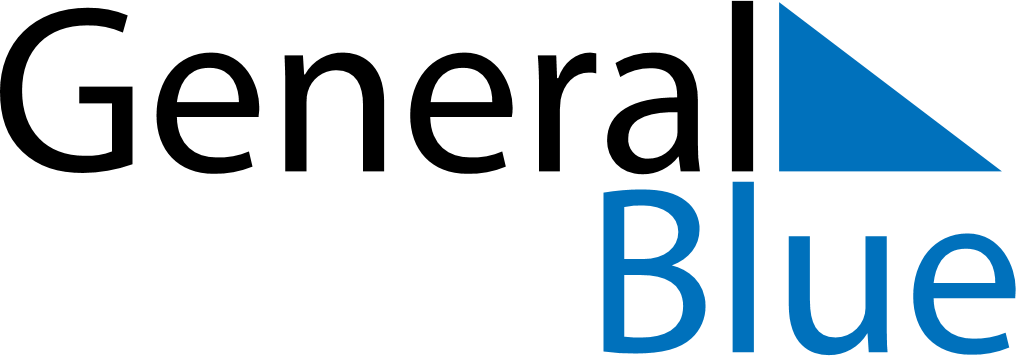 April 2028April 2028April 2028April 2028IcelandIcelandIcelandSundayMondayTuesdayWednesdayThursdayFridayFridaySaturday123456778910111213141415Palm SundayMaundy ThursdayGood FridayGood Friday1617181920212122Easter SundayEaster MondayFirst Day of Summer232425262728282930